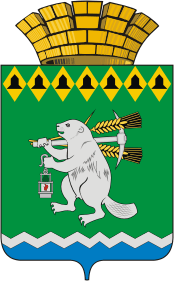 Администрация Артемовского городского округаП О С Т А Н О В Л Е Н И Еот 10.02.2022                                                                                                                     № 130-ПАОб утверждении Административного регламента предоставления муниципальной услуги «Выдача уведомления о соответствии (несоответствии) указанных в уведомлении о планируемом строительстве объекта индивидуального жилищного строительства или садового дома параметрам и допустимости размещения объекта индивидуального жилищного строительства или садового дома на земельном участке» В соответствии с Федеральным законом от 27 июля 2010 года № 210-ФЗ «Об организации предоставления государственных и муниципальных услуг», Федеральным законом от 06 октября 2003 года № 131-ФЗ «Об общих принципах организации местного самоуправления в Российской Федерации», постановлением Администрации Артемовского городского округа от 30.08.2019 № 980-ПА «Об утверждении Порядка разработки, проведения экспертизы и утверждения административных регламентов предоставления муниципальных услуг органами местного самоуправления Артемовского городского округа», решениями Думы Артемовского городского округа от 17.06.2021 № 832 «О реорганизации органов местного самоуправления Артемовского городского округа», от 17.06.2021   № 844 «Об учреждении в структуре Администрации Артемовского городского округа Управления архитектуры и градостроительства Администрации Артемовского городского округа», руководствуясь статьями 30, 31 Устава Артемовского городского округа,ПОСТАНОВЛЯЮ:Утвердить Административный регламент предоставления муниципальной услуги «Выдача уведомления о соответствии (несоответствии) указанных в уведомлении о планируемом строительстве объекта индивидуального жилищного строительства или садового дома параметрам и допустимости размещения объекта индивидуального жилищного строительства или садового дома на земельном участке» (Приложение).2. Постановление опубликовать в газете «Артемовский рабочий», разместить на Официальном портале правовой информации Артемовского городского округа (www.артемовский-право.рф) и на официальном сайте Артемовского городского округа в информационно-телекоммуникационной сети «Интернет».3. Контроль за исполнением постановления возложить на заместителя главы Администрации Артемовского городского округа Миронова А.И.Глава Артемовского городского округа                                                                    К.М. Трофимов                                                               Приложение УТВЕРЖДЕН                                                                              постановлением Администрации Артемовского городского   округа                                                                                                                                       от 10.02.2022 № 130-ПА                                                               «Об утверждении Административного                                                                регламента предоставления муниципальной                                                                услуги «Выдача уведомления о соответствии                                                                (несоответствии) указанных в уведомлении                                                                о планируемом строительстве объекта                                                                индивидуального жилищного строительства                                                                или садового дома установленным параметрам                                                               и допустимости размещения объекта                                                                индивидуального жилищного строительства                                                                или садового дома на земельном участке»Административный регламент предоставления муниципальной услуги «Выдача уведомления о соответствии (несоответствии) указанных в уведомлении о планируемом строительстве объекта индивидуального жилищного строительства или садового дома параметрам и допустимости размещения объекта индивидуального жилищного строительства или садового дома на земельном участке»Раздел 1. Общие положенияГлава 1. Предмет регулирования регламента1. Административный регламент предоставления муниципальной услуги «Выдача уведомления о соответствии (несоответствии) указанных в уведомлении о планируемом строительстве объекта индивидуального жилищного строительства или садового дома параметрам и допустимости размещения объекта индивидуального жилищного строительства или садового дома на земельном участке» (далее – регламент) устанавливает порядок и стандарт предоставления муниципальной услуги по выдаче уведомления о соответствии (несоответствии) указанных в уведомлении о планируемом строительстве объекта индивидуального жилищного строительства или садового дома параметрам и допустимости размещения объекта индивидуального жилищного строительства или садового дома на земельном участке (далее – муниципальная услуга).2. Регламент устанавливает состав, последовательность и сроки выполнения административных процедур Администрацией Артемовского городского округа в лице Управления архитектуры и градостроительства Администрации Артемовского городского округа (далее – Управление), предоставляющим муниципальную услугу на территории Артемовского городского округа, осуществляемых в ходе предоставления муниципальной услуги, требования к порядку их выполнения, в том числе особенности выполнения административных процедур (действий) в электронной форме, порядок взаимодействия между должностными лицами, взаимодействия с заявителями.Глава 2. Круг заявителей3. Заявителями на предоставление муниципальной услуги являются застройщики – юридические и физические лица, в том числе индивидуальные предприниматели, направившие в Управление уведомление о планируемых строительстве или реконструкции объекта индивидуального строительства или садового дома (далее – заявитель, застройщик).  От имени заявителей могут выступать лица, имеющие такое право в соответствии с законодательством Российской Федерации либо в силу наделения их заявителями в порядке, установленном законодательством Российской Федерации, соответствующими полномочиями.Глава 3. Требования к порядку информирования о предоставлении 
муниципальной услуги4. Информирование заявителей о порядке и условиях предоставления муниципальной услуги, нормативных правовых актах, регламентирующих предоставление муниципальной услуги и услуг, которые являются 
необходимыми и обязательными для предоставления муниципальной услуги,
осуществляется:- непосредственно специалистами Управления при личном приеме, по телефону, в письменной и электронной форме;- через Государственное бюджетное учреждение Свердловской области «Многофункциональный центр предоставления государственных и муниципальных услуг» (далее – ГБУ СО «МФЦ») и его филиалы; - федеральную государственную информационную систему «Единый портал государственных и муниципальных услуг (функций)» (далее – Единый портал).5. Информация о месте нахождения, графиках (режиме) работы, номерах контактных телефонов, адресах электронной почты и официальном сайте Артемовского городского округа, информация о порядке предоставления муниципальной услуги и услуг, которые являются необходимыми и обязательными для предоставления муниципальной услуги, размещена на Едином портале по адресу http://www.gosuslugi.ru, на официальном сайте Артемовского городского округа в информационно-телекоммуникационной сети «Интернет» (далее – сеть «Интернет») (http://artemovsky66.ru), на информационных стендах Управления, а также предоставляется непосредственно специалистами Управления при личном приеме и по телефону. На официальном сайте ГБУ СО «МФЦ» (www.mfc66.ru) указана ссылка на официальный сайт Артемовского городского округа в сети «Интернет» (http://artemovsky66.ru).Информацию о ходе предоставления муниципальной услуги заявитель, назвавший (указавший) фамилию, имя, отчество (последнее – при наличии), регистрационный номер и дату регистрации заявления, может получить с использованием средств телефонной связи, а также в электронной форме с использованием Единого портала. Для получения информации о ходе предоставления услуги на личном приеме заявителю достаточно предъявить документ, удостоверяющий личность.При подаче заявления с использованием Единого портала информация о ходе предоставления муниципальной услуги направляется заявителю в раздел «Личный кабинет» на Едином портале и по адресу электронной почты, указанному при регистрации на Едином портале.8. Основными требованиями к информированию граждан о порядке предоставления муниципальной услуги и услуг, которые являются необходимыми и обязательными для предоставления муниципальной услуги, являются достоверность предоставляемой информации, четкость в изложении информации, полнота информирования.9. При общении с гражданами (по телефону или лично) специалисты Управления должны корректно и внимательно относиться к гражданам, не унижая их чести и достоинства. Устное информирование о порядке предоставления муниципальной услуги должно проводиться с использованием официально-делового стиля речи.Информирование граждан о порядке предоставления муниципальной услуги может осуществляться с использованием средств автоинформирования (при реализации технической возможности).Раздел 2. Стандарт предоставления муниципальной услугиГлава 4. Наименование муниципальной услугиНаименование муниципальной услуги - «Выдача уведомления о соответствии (несоответствии) указанных в уведомлении о планируемом строительстве объекта индивидуального жилищного строительства или садового дома параметрам и допустимости размещения объекта индивидуального жилищного строительства или садового дома на земельном участке».Глава 5. Наименование органа, предоставляющего муниципальную услугу12. Муниципальная услуга предоставляется Администрацией Артемовского городского округа в лице Управления.Глава 6. Наименование органов и организаций, обращение в которые необходимо для предоставления муниципальной услуги13. При предоставлении муниципальной услуги в качестве источников получения документов, необходимых для предоставления муниципальной услуги, могут принимать участие в рамках межведомственного информационного взаимодействия следующие органы и организации: - территориальные органы федерального органа исполнительной власти, уполномоченного на осуществление государственного кадастрового учета и государственной регистрации прав (Управление Федеральной службы государственной регистрации, кадастра и картографии по Свердловской области, филиал Федерального государственного бюджетного учреждения «Федеральная кадастровая палата Федеральной службы государственной регистрации, кадастра и картографии» по Уральскому федеральному округу).- Управление государственной охраны объектов культурного наследия Свердловской области.14. Запрещается требовать от заявителя осуществления действий, в том числе согласований, необходимых для получения муниципальной услуги и связанных с обращением в иные государственные органы и организации, за исключением получения услуг, включенных в перечень услуг, которые являются необходимыми и обязательными для предоставления муниципальных услуг.Глава 7. Описание результата предоставления муниципальной услуги15. Результатами предоставления муниципальной услуги являются:1) уведомление о соответствии указанных в уведомлении о планируемом строительстве или реконструкции объекта индивидуального жилищного строительства или садового дома параметрам объекта индивидуального жилищного строительства или садового дома и допустимости размещения объекта индивидуального жилищного строительства или садового дома на земельном участке.2) уведомление о несоответствии указанных в уведомлении о планируемых строительстве или реконструкции объекта индивидуального жилищного строительства или садового дома параметрам объекта индивидуального жилищного строительства или садового дома и (или) недопустимости размещения объекта индивидуального жилищного строительства или садового дома на земельном участке.Глава 8. Срок предоставления муниципальной услуги, в том числе с учетом необходимости обращения в организации, участвующие в предоставлении муниципальной услуги, срок приостановления предоставления муниципальной услуги в случае, если возможность приостановления предусмотрена законодательством Российской Федерации, срок выдачи (направления) документов, являющихся результатом предоставления муниципальной услуги16. Срок предоставления муниципальной услуги не превышает 7 (семи) рабочих дней со дня поступления в Управление уведомления о планируемом строительстве или реконструкции объекта индивидуального жилищного строительства или садового дома и перечня документов.С учетом обращения заявителя через ГБУ СО «МФЦ» срок предоставления муниципальной услуги исчисляется с момента регистрации уведомления о планируемом строительстве или реконструкции объекта индивидуального жилищного строительства или садового дома в Управлении (при наличии соглашения о взаимодействии, заключенного между Администрацией Артемовского городского округа и ГБУ СО «МФЦ»).17. В случае если строительство или реконструкция объекта индивидуального жилищного строительства или садового дома планируется в границах территории исторического поселения федерального или регионального значения и в уведомлении о планируемом строительстве не содержится указание на типовое архитектурное решение, в соответствии с которым планируется строительство или реконструкция такого объекта индивидуального жилищного строительства или садового дома, срок предоставления муниципальной услуги не превышает 20 (двадцати) рабочих дней со дня поступления в Управление уведомления о планируемом строительстве или реконструкции объекта индивидуального жилищного строительства или садового дома и перечня документов.18. Датой обращения за предоставлением муниципальной услуги считается дата регистрации уведомления о планируемом строительстве или реконструкции объекта индивидуального жилищного строительства или садового дома с пакетом документов, указанных в пункте 20 настоящего регламента, в книге (журнале) входящей корреспонденции.Глава 9. Нормативные правовые акты, регулирующие предоставление муниципальной услуги19. Перечень нормативных правовых актов, регулирующих предоставление муниципальной услуги, с указанием их реквизитов и источников официального опубликования размещен на официальном сайте Артемовского городского округа в сети «Интернет» (http://artemovsky66.ru), на Едином портале (http://www.gosuslugi.ru).Управление обеспечивает размещение и актуализацию перечня указанных нормативных правовых актов на официальном сайте Артемовского городского округа в сети «Интернет», а также на Едином портале.Глава 10. Исчерпывающий перечень документов, необходимых в соответствии с нормативными правовыми актами для предоставления муниципальной услуги и услуг, которые являются необходимыми и обязательными для предоставления муниципальной услуги, подлежащих представлению заявителем, способы их получения заявителем, в том числе в электронной форме, порядок их представления20. В случае обращения за предоставлением муниципальной услуги непосредственно самим заявителем (для физического лица – правообладателя земельного участка, для юридического лица – правообладателя земельного участка в лице единоличного исполнительного органа, имеющего право действовать от имени юридического лица без доверенности) представляется:1) уведомление о планируемых строительстве или реконструкции объекта индивидуального жилищного строительства или садового дома по форме согласно приложению к настоящему регламенту (далее – уведомление о планируемом строительстве), содержащее следующие сведения:-  фамилия, имя, отчество (при наличии), место жительства застройщика, реквизиты документа, удостоверяющего личность (для физического лица);- наименование и место нахождения застройщика (для юридического лица), а также государственный регистрационный номер записи о государственной регистрации юридического лица в едином государственном реестре юридических лиц и идентификационный номер налогоплательщика, за исключением случая, если заявителем является иностранное юридическое лицо;- кадастровый номер земельного участка (при его наличии), адрес или описание местоположения земельного участка;- сведения о праве застройщика на земельный участок, а также сведения о наличии прав иных лиц на земельный участок (при наличии таких лиц);- сведения о виде разрешенного использования земельного участка и объекта капитального строительства (объекта индивидуального жилищного строительства или садового дома);- сведения о планируемых параметрах объекта индивидуального жилищного строительства или садового дома, в целях строительства или реконструкции которых подано уведомление о планируемом строительстве, в том числе об отступах от границ земельного участка;- сведения о том, что объект индивидуального жилищного строительства или садовый дом не предназначен для раздела на самостоятельные объекты недвижимости;- почтовый адрес и (или) адрес электронной почты для связи с застройщиком;- способ направления застройщику уведомлений.2) правоустанавливающие документы на земельный участок в случае, если права на него не зарегистрированы в Едином государственном реестре недвижимости;3) документ, подтверждающий полномочия представителя заявителя (застройщика), в случае, если уведомление о планируемом строительстве направлено представителем застройщика;4) заверенный перевод на русский язык документов о государственной регистрации юридического лица в соответствии с законодательством иностранного государства в случае, если застройщиком является иностранное юридическое лицо;5) описание внешнего облика объекта индивидуального жилищного строительства или садового дома в случае, если строительство или реконструкция объекта индивидуального жилищного строительства или садового дома планируется в границах территории исторического поселения федерального или регионального значения, за исключением случая, когда строительство осуществляется в соответствии с типовым архитектурным решением объекта капитального строительства, утвержденным в соответствии с Федеральным законом от 25 июня 2002 года № 73-ФЗ «Об объектах культурного наследия (памятниках истории и культуры) народов Российской Федерации» для данного исторического поселения. Описание внешнего облика объекта индивидуального жилищного строительства или садового дома включает в себя описание в текстовой форме и графическое описание. Описание внешнего облика объекта индивидуального жилищного строительства или садового дома в текстовой форме включает в себя указание на параметры объекта индивидуального жилищного строительства или садового дома, цветовое решение их внешнего облика, планируемые к использованию строительные материалы, определяющие внешний облик объекта индивидуального жилищного строительства или садового дома, а также описание иных характеристик объекта индивидуального жилищного строительства или садового дома, требования к которым установлены градостроительным регламентом в качестве требований к архитектурным решениям объекта капитального строительства. Графическое описание представляет собой изображение внешнего облика объекта индивидуального жилищного строительства или садового дома, включая фасады и конфигурацию объекта индивидуального жилищного строительства или садового дома.В качестве документа, подтверждающего полномочия представителя, предъявляется доверенность, оформленная и выданная в порядке, предусмотренном законодательством Российской Федерации.Для получения документов, необходимых для предоставления муниципальной услуги, указанных в настоящем пункте, заявитель лично обращается в органы государственной власти, учреждения и организации.21. По своему желанию заявитель может представить иные документы, которые, по его мнению, имеют значение при предоставлении муниципальной услуги. 22. Уведомление о планируемом строительстве и документы, необходимые для предоставления муниципальной услуги, указанные в пункте 20 настоящего регламента, представляются в Управление посредством:- личного обращения заявителя и (или) через ГБУ СО «МФЦ»;- путем почтового отправления заказным письмом с описью вложения 
и уведомлением о вручении. В этом случае факт представления этих документов в Управление удостоверяет уведомление о вручении почтового отправления с описью вложения. В случае направления документов путем почтового отправления копии документов должны быть нотариально удостоверены;- с использованием информационно-телекоммуникационных технологий, включая использование Единого портала, государственной информационной системы обеспечения градостроительной деятельности с функциями автоматизированной информационно-аналитической поддержки осуществления полномочий в области градостроительной деятельности (далее – ГИСОГД) в форме электронных документов (при наличии технической возможности).При подписании уведомления о планируемом строительстве в электронном виде может быть использована простая электронная подпись согласно пункту 2 статьи 6 Федерального закона от 6 апреля 2011 года          № 63-ФЗ «Об электронной подписи». При подаче уведомления о планируемом строительстве в электронной форме представителем заявителя, действующим на основании доверенности, доверенность должна быть представлена в форме электронного документа, подписанного усиленной электронной подписью уполномоченного лица, выдавшего (подписавшего) доверенность.Глава 11. Исчерпывающий перечень документов, необходимых в соответствии с нормативными правовыми актами для предоставления муниципальной услуги, которые находятся в распоряжении государственных органов, органов местного самоуправления и иных органов, участвующих в предоставлении государственных или муниципальных услуг, и которые заявитель вправе представить, а также способы их получения заявителями, в том числе в электронной форме, порядок их представления23. Документы (сведения), необходимые в соответствии с законодательством Российской Федерации и законодательством Свердловской области для предоставления муниципальной услуги, которые находятся в распоряжении государственных органов, органов местного самоуправления и иных органов, участвующих в предоставлении муниципальных услуг (перечень необходимых документов, получаемых в порядке межведомственного электронного взаимодействия):правоустанавливающие документы на земельный участок в случае, если права на него зарегистрированы в Едином государственном реестре недвижимости.Заявитель вправе представить указанные документы по собственной инициативе.Непредставление заявителем документов, которые он вправе представить по собственной инициативе, не является основанием для отказа заявителю в предоставлении муниципальной услуги.Глава 12. Указание на запрет требовать от заявителя представления документов, информации или осуществления действий24. Запрещается требовать от заявителя:представления документов и информации или осуществления действий, представление или осуществление которых не предусмотрено нормативными правовыми актами, регулирующими отношения, возникающие в связи с предоставлением муниципальной услуги;представления документов и информации, которые находятся в распоряжении органов, предоставляющих государственные услуги, органов, предоставляющих муниципальные услуги, иных государственных органов, органов местного самоуправления либо подведомственных государственным органам или органам местного самоуправления организаций, участвующих в предоставлении государственных и муниципальных услуг, в соответствии с нормативными правовыми актами Российской Федерации, нормативными правовыми актами Свердловской области, муниципальными правовыми актами, за исключением документов, включенных в определенный частью 6 статьи 7 Федерального закона от 27 июля 2010 года № 210-ФЗ «Об организации предоставления государственных и муниципальных услуг»;представления документов, подтверждающих внесение заявителем платы за предоставление муниципальной услуги;представления документов и информации, отсутствие и (или) недостоверность которых не указывались при первоначальном отказе в приеме документов, необходимых для предоставления муниципальной услуги, либо в отказе в выдаче уведомления о соответствии (несоответствии) указанных в уведомлении о планируемом строительстве объекта индивидуального жилищного строительства или садового дома параметрам и допустимости размещения объекта индивидуального жилищного строительства или садового дома на земельном участке, за исключением следующих случаев:изменение требований нормативных правовых актов, касающихся предоставления муниципальной услуги, после первоначальной подачи заявления о предоставлении муниципальной услуги;наличие ошибок в заявлении о предоставлении муниципальной услуги 
и документах, поданных заявителем после первоначального отказа в приеме документов, необходимых для предоставления муниципальной услуги, либо 
в предоставлении муниципальной услуги и не включенных в представленный ранее комплект документов;истечение срока действия документов или изменение информации после первоначального отказа в приеме документов, необходимых для предоставления муниципальной услуги, либо в предоставлении муниципальной услуги;выявление документально подтвержденного факта (признаков) ошибочного или противоправного действия (бездействия) специалиста Управления, работника ГБУ СО «МФЦ» при первоначальном отказе в приеме документов, необходимых для предоставления муниципальной услуги, либо в предоставлении муниципальной услуги. В данном случае в письменном виде за подписью начальника Управления, руководителя ГБУ СО «МФЦ» при первоначальном отказе в приеме документов, необходимых для предоставления муниципальной услуги, уведомляется заявитель, а также приносятся извинения за доставленные неудобства.При предоставлении муниципальной услуги запрещается:отказывать в приеме запроса и иных документов, необходимых 
для предоставления муниципальной услуги, в случае, если запрос и документы, необходимые для предоставления муниципальной услуги, поданы в соответствии с информацией о сроках и порядке предоставления муниципальной услуги, опубликованной на Едином портале либо на официальном сайте Артемовского городского округа в сети «Интернет»;отказывать в предоставлении муниципальной услуги в случае, если запрос и документы, необходимые для предоставления муниципальной услуги, поданы в соответствии с информацией о сроках и порядке предоставления муниципальной услуги, опубликованной на Едином портале либо на официальном сайте Артемовского городского округа в сети «Интернет».Глава 13. Исчерпывающий перечень оснований для отказа в приеме документов, необходимых для предоставления муниципальной услуги25. Основаниями для отказа в приеме документов, необходимых для предоставления муниципальной услуги, являются:1) обращение за муниципальной услугой, представление которой 
не предусматривается настоящим регламентом;2) уведомление о планируемом строительстве подано лицом, не уполномоченным на осуществление таких действий, либо представление интересов заявителя неуполномоченным лицом;3) отсутствие в уведомлении о планируемом строительстве сведений, предусмотренных подпунктом 1 пункта 20 настоящего регламента;4) отсутствие документов, предусмотренных подпунктами 2-5 пункта 20 настоящего регламента;5) представление документов, содержащих противоречивые сведения, незаверенные исправления, подчистки, помарки;6) представление нечитаемых документов.В случаях, указанных в подпунктах 3, 4 настоящего пункта, Управление в течение 3 (трех) рабочих дней со дня поступления уведомления о планируемом строительстве возвращает заявителю данное уведомление и прилагаемые к нему документы без рассмотрения с указанием причин возврата. В этом случае уведомление о планируемом строительстве считается ненаправленным.Глава 14. Исчерпывающий перечень оснований для приостановления или отказа в предоставлении муниципальной услуги26. Основания для приостановления предоставления муниципальной услуги отсутствуют.27. Основания для отказа в предоставления муниципальной услуги отсутствуют.Глава 15. Перечень услуг, которые являются необходимыми и обязательными для предоставления муниципальной услуги, в том числе сведения о документе (документах), выдаваемом (выдаваемых) организациями, участвующими в предоставлении муниципальной услуги28. Услуг, которые являются необходимыми и обязательными 
для предоставления муниципальной услуги, законодательством Российской Федерации и законодательством Свердловской области не предусмотрено.Глава 16. Порядок, размер и основания взимания государственной пошлины или иной платы, взимаемой за предоставление муниципальной услуги29. Муниципальная услуга предоставляется без взимания государственной пошлины или иной платы.Глава 17. Максимальный срок ожидания в очереди при подаче запроса о предоставлении государственной услуги, услуги, предоставляемой организацией, участвующей в предоставлении государственной услуги, и при получении результата предоставления таких услуг 30. Максимальный срок ожидания в очереди при подаче уведомления о планируемом строительстве и при получении результата муниципальной услуги не должен превышать 15 минут.При обращении заявителя в ГБУ СО «МФЦ» срок ожидания в очереди при подаче уведомления о планируемом строительстве и при получении результата муниципальной услуги также не должен превышать 15 минут.Глава 18. Срок и порядок регистрации запроса заявителя о предоставлении муниципальной услуги и услуги, предоставляемой организацией, участвующей в предоставлении муниципальной услуги, в том числе в электронной форме31. Регистрация запроса и иных документов, необходимых для предоставления муниципальной услуги, указанных в пункте 20 настоящего регламента, осуществляется в день их поступления в Управление при обращении лично, через ГБУ СО «МФЦ» (при наличии соглашения о взаимодействии, заключенного между Администрацией Артемовского городского округа и ГБУ СО «МФЦ»), Единый портал, ГИСОГД, либо на бумажном носителе почтовым отправлением, в том числе при поступлении запроса и иных документов, необходимых для предоставления муниципальной услуги, из ГБУ СО «МФЦ» в электронной форме.32. В случае если запрос и иные документы, необходимые для предоставления муниципальной услуги, поданы в электронной форме, Управление не позднее рабочего дня, следующего за днем подачи заявления, направляет заявителю электронное сообщение о принятии либо об отказе в принятии запроса. Регистрация запроса и иных документов, необходимых для предоставления муниципальной услуги, направленных в форме электронных документов (при наличии технической возможности), при отсутствии оснований для отказа в приеме запроса и иных документов, необходимых для предоставления муниципальной услуги, осуществляется в Управлении не позднее рабочего дня, следующего за днем подачи запроса и иных документов, необходимых для предоставления муниципальной услуги.33. Регистрация запроса и иных документов, необходимых для предоставления муниципальной услуги, осуществляется в порядке, предусмотренном в главе 23 настоящего регламента.Глава 19. Требования к помещениям, в которых предоставляется муниципальная услуга, к залу ожидания, местам для заполнения запросов о предоставлении муниципальной услуги, информационным стендам с образцами их заполнения и перечнем документов, необходимых для предоставления муниципальной услуги, размещению и оформлению визуальной, текстовой и мультимедийной информации о порядке предоставления такой услуги, в том числе к обеспечению доступности для инвалидов указанных объектов в соответствии с законодательством Российской Федерации о социальной защите инвалидов34. В помещениях, в которых предоставляется муниципальная услуга, обеспечивается:1) соответствие санитарно-эпидемиологическим правилам и нормативам, правилам противопожарной безопасности; 2) создание инвалидам следующих условий доступности объектов 
в соответствии с требованиями, установленными законодательными и иными нормативными правовыми актами:возможность беспрепятственного входа в объекты и выхода из них;возможность самостоятельного передвижения по территории объекта в целях доступа к месту предоставления муниципальной услуги, в том числе с помощью работников объекта, предоставляющих муниципальные услуги, ассистивных и вспомогательных технологий, а также сменного кресла-коляски;3) помещения должны иметь места для ожидания, информирования, приема заявителей.Места ожидания обеспечиваются стульями, кресельными секциями, скамьями (банкетками);4) помещения должны иметь туалет со свободным доступом к нему 
в рабочее время;5) места информирования, предназначенные для ознакомления граждан 
с информационными материалами, оборудуются:информационными стендами или информационными электронными терминалами;столами (стойками) с канцелярскими принадлежностями для оформления документов, стульями.На информационных стендах в помещениях, предназначенных для приема граждан, размещается информация, указанная в пункте 5 настоящего регламента.Оформление визуальной, текстовой и мультимедийной информации 
о порядке предоставления муниципальной услуги должно соответствовать оптимальному зрительному и слуховому восприятию этой информации заявителями, в том числе заявителями с ограниченными возможностями.Глава 20. Показатели доступности и качества муниципальной услуги, в том числе количество взаимодействий заявителя с должностными лицами при предоставлении муниципальной услуги и их продолжительность, возможность получения информации о ходе предоставления муниципальной услуги, в том числе с использованием информационно-коммуникационных технологий, возможность либо невозможность получения муниципальной услуги в ГБУ СО «МФЦ» (в том числе в полном объеме), в любом территориальном подразделении органа, предоставляющего муниципальную услугу, по выбору заявителя (экстерриториальный принцип), посредством запроса о предоставлении нескольких муниципальных услуг в ГБУ СО «МФЦ»35. Показателями доступности и качества предоставления муниципальной услуги являются:1) получение информации о ходе предоставления муниципальной услуги, лично или с использованием информационно-коммуникационных технологий (при реализации технической возможности);2) возможность получения муниципальной услуги в ГБУ СО «МФЦ» (при реализации технической возможности);3) возможность обращения за получением муниципальной услуги в любом филиале ГБУ СО «МФЦ» (при реализации технической возможности);4) создание инвалидам всех необходимых условий доступности муниципальных услуг в соответствии с требованиями, установленными законодательными и иными нормативными правовыми актами;5) возможность получения муниципальной услуги посредством запроса 
о предоставлении нескольких государственных и (или) муниципальных услуг 
в ГБУ СО «МФЦ».36. При предоставлении муниципальной услуги взаимодействие заявителя со специалистами Управления осуществляется не более трех раз 
в следующих случаях: при обращении заявителя за консультацией о порядке предоставления муниципальной услуги, при приеме уведомления о планируемом строительстве, при получении результата предоставления муниципальной услуги, а для представителей бизнес-сообщества не более двух раз. В каждом случае время, затраченное заявителем при взаимодействиях 
со специалистами Управления при предоставлении муниципальной услуги, не должно превышать 15 минут.Глава 21. Иные требования, в том числе учитывающие особенности предоставления муниципальной услуги в ГБУ СО «МФЦ», особенности предоставления государственной услуги по экстерриториальному принципу и особенности предоставления муниципальной услуги в электронной форме37. Заявитель имеет право получения муниципальной услуги 
по экстерриториальному принципу посредством обращения в ГБУ СО «МФЦ» и его филиалы.При этом заявителю необходимо иметь при себе документы, указанные в пункте 20 настоящего регламента. 38. Для получения муниципальной услуги в электронном виде заявителям предоставляется возможность направить уведомление о планируемом строительстве и документы в форме электронных документов, в том числе с использованием Единого портала (при наличии технической возможности), ГИСОГД (при наличии технической возможности), путем заполнения специальной интерактивной формы, которая соответствует требованиям Федерального закона от 27 июля 2010 года № 210-ФЗ «Об организации предоставления государственных и муниципальных услуг» и обеспечивает идентификацию заявителя.При подаче уведомления о планируемом строительстве в электронном виде может быть использована простая электронная подпись согласно части 2 статьи 6 Федерального закона от 6 апреля 2011 года № 63-ФЗ «Об электронной подписи». Простой электронной подписью является регистрация заявителя в Единой системе идентификации и аутентификации.При направлении уведомления о планируемом строительстве и прилагаемых к нему документов в электронной форме представителем заявителя, действующим на основании доверенности, доверенность должна быть представлена в форме электронного документа, подписанного усиленной квалифицированной электронной подписью уполномоченного лица, выдавшего (подписавшего) доверенность.Раздел 3. Состав, последовательность и сроки выполнения административных процедур(действий), требования к порядку их выполнения, в том числе особенности выполнения административных процедур (действий) в электронной форме, а также особенности выполнения административных процедур (действий) в ГБУ СО «МФЦ»Глава 22.  Административные процедуры по предоставлению муниципальной услуги39. Последовательность административных процедур (действий)
по предоставлению муниципальной услуги включает следующие административные процедуры:1) прием уведомления о планируемом строительстве с документами, необходимыми для предоставления муниципальной услуги, и их регистрация;2) проведение проверки соответствия указанных в уведомлении о планируемом строительстве параметров объекта индивидуального жилищного строительства или садового дома  параметрам разрешенного строительства, реконструкции объектов капитального строительства, установленным правилами землепользования и застройки, документацией по планировке территории, и обязательным требованиям к параметрам объектов капитального строительства, установленным Градостроительным кодексом Российской Федерации, другими федеральными законами и действующим на дату поступления уведомления о планируемом строительстве, а также допустимости размещения объекта индивидуального жилищного строительства или садового дома в соответствии с разрешенным использованием земельного участка и ограничениями, установленными в соответствии с земельным и иным законодательством Российской Федерации;3) формирование и направление межведомственных запросов в органы (организации), участвующие в предоставлении муниципальной услуги;4) рассмотрение заявления и документов, необходимых для предоставления муниципальной услуги и принятие решения о предоставлении либо об отказе в предоставлении муниципальной услуги;5) формирование результата предоставления муниципальной услуги;6) выдача заявителю результата предоставления муниципальной услуги.40. Последовательность административных процедур (действий) 
по предоставлению муниципальной услуги в электронной форме, в том числе 
с использованием Единого портала, включает следующие административные процедуры:- получение информации о порядке и сроках предоставления муниципальной услуги; - запись на прием в орган, предоставляющий муниципальную услугу, для подачи запроса;- формирование запроса о предоставлении муниципальной услуги;- прием и регистрация органом, предоставляющим муниципальную услугу, запроса и иных документов, необходимых для предоставления услуги;- оплата государственной пошлины за предоставление муниципальной услуги и уплата иных платежей, взимаемых в соответствии с законодательством Российской Федерации (не предусмотрена);- получение заявителем сведений о ходе выполнения запроса о предоставлении муниципальной услуги;- взаимодействие органа, предоставляющего муниципальную услугу, с иными органами власти, органами местного самоуправления и организациями, участвующими в предоставлении муниципальной услуги, в том числе порядок и условия такого взаимодействия;- получение заявителем результата предоставления муниципальной услуги, если иное не установлено законодательством Российской Федерации или законодательством Свердловской области;- осуществление оценки качества предоставления услуги;- иные действия, необходимые для предоставления муниципальной услуги, в том числе связанные с проверкой действительности усиленной квалифицированной электронной подписи заявителя, использованной при обращении за получением муниципальной услуги, а также с установлением перечня классов средств удостоверяющих центров, которые допускаются для использования в целях обеспечения указанной проверки и определяются на основании утверждаемой федеральным органом исполнительной власти по согласованию с Федеральной службой безопасности Российской Федерации модели угроз безопасности информации в информационной системе, используемой в целях приема обращений за получением муниципальной услуги и (или) предоставления такой услуги.41. Последовательность административных процедур (действий) 
по предоставлению муниципальной услуги, выполняемых ГБУ СО «МФЦ», в том числе порядок административных процедур (действий), выполняемых ГБУ СО «МФЦ» при предоставлении муниципальной услуги в полном объеме и при предоставлении муниципальной услуги посредством комплексного запроса:информирование заявителей о порядке предоставления муниципальной услуги в ГБУ СО «МФЦ» о ходе выполнения запроса о предоставлении муниципальной услуги, по иным вопросам, связанным с предоставлением муниципальной услуги, а также консультирование заявителей о порядке предоставления муниципальной услуги в ГБУ СО «МФЦ»;прием запросов заявителей о предоставлении муниципальной услуги и иных документов, необходимых для предоставления муниципальной услуги;формирование и направление ГБУ СО «МФЦ» в порядке, установленном соглашением о взаимодействии, межведомственного запроса в органы, предоставляющими государственные услуги, и органы, предоставляющими муниципальные услуги, органы государственной власти, органы местного самоуправления и организации, участвующие в предоставлении муниципальных услуг;выдача заявителю результата предоставления муниципальной услуги, в том числе выдача документов на бумажном носителе, подтверждающих содержание электронных документов, направленных в ГБУ СО «МФЦ» по результатам предоставления государственных и муниципальных услуг органами, предоставляющими государственные услуги, и органами, предоставляющими муниципальные услуги, а также выдача документов, включая составление на бумажном носителе и заверение выписок из информационных систем органов, предоставляющих государственные услуги, и органов, предоставляющих муниципальные услуги;предоставление муниципальной услуги в ГБУ СО «МФЦ» посредством комплексного запроса.Подраздел 3.1. Последовательность административных процедур (действий) по предоставлению муниципальной услугиГлава 23. Прием уведомления о планируемом строительстве, регистрация уведомления 42. Основанием для начала административной процедуры является обращение заявителя в Управление с уведомлением о планируемом строительстве и документами, необходимыми для предоставления муниципальной услуги. 43. Уведомление о планируемом строительстве и документы, необходимые для предоставления муниципальной услуги, могут быть поданы непосредственно в Управление, посредством почтовой связи на бумажном носителе, через ГБУ СО «МФЦ», в электронной форме с использованием Единого портала, ГИСОГД. 44. Датой начала предоставления муниципальной услуги считается дата регистрации уведомления о планируемом строительстве с документами, необходимыми для предоставления муниципальной услуги в Управлении, в том числе, когда заявление и документы, необходимые для предоставления муниципальной услуги, подаются через ГБУ СО «МФЦ».45. При получении уведомления о планируемом строительстве и документов, необходимых для предоставления муниципальной услуги, специалист Управления, ответственный за прием и регистрацию заявлений о предоставлении муниципальных услуг:1) 	устанавливает личность заявителя, представителя заявителя;2) 	проверяет полномочия обратившегося лица на подачу уведомления о планируемом строительстве;3) 	сверяет копии документов с представленными подлинниками, после чего возвращает представленные подлинники заявителю, в случае, если заявитель настаивает на подаче подлинников документов, предупреждает заявителя о том, что представленные оригиналы не подлежат возврату заявителю; 4) принимает уведомление о планируемом строительстве и документы, необходимые для предоставления муниципальной услуги, и регистрирует его.При поступлении уведомления о планируемом строительстве и документов посредством почтовой связи на бумажном носителе специалист Управления, ответственный за прием и регистрацию входящих документов, осуществляет:1) сверку поступивших документов с перечнем прилагаемых документов, указанных в поступившем уведомлении о планируемом строительстве (описи вложения). В случае отсутствия одного или нескольких документов, перечисленных в перечне прилагаемых документов, указанных в поступившем уведомлении о планируемом строительстве (описи вложения), совершает соответствующую запись на поступившем уведомлении о планируемом строительстве;2) направление уведомления о планируемом строительстве и документов, необходимых для предоставления муниципальной услуги, начальнику Управления;3) регистрацию уведомления о планируемом строительстве и документов, необходимых для предоставления муниципальной услуги в (книге) журнале регистрации входящей корреспонденции;4) направление зарегистрированного уведомления о планируемом строительстве и документов, необходимых для предоставления муниципальной услуги, на рассмотрение специалисту Управления, ответственному за предоставление муниципальной услуги, в течение одного рабочего дня с момента поступления уведомления о планируемом строительстве. Общий максимальный срок выполнения административной процедуры 
по приему и регистрации уведомления о планируемом строительстве
с документами, необходимыми для предоставления муниципальной услуги, не может превышать 15 минут на каждого заявителя.46. Результатом выполнения административной процедуры является принятие и регистрация уведомления о планируемом строительстве с представленными документами, необходимыми для предоставления муниципальной услуги, в Управлении.47. Фиксация результата выполнения административной процедуры по приему и регистрации уведомления о планируемом строительстве и прилагаемых документов осуществляется посредством регистрации уведомления о планируемом строительстве и прилагаемых документов в книге (журнале) входящей корреспонденции специалистом Управления, ответственным за прием, регистрацию уведомления о планируемом строительстве и прилагаемых документов. В случае обращения за услугой через ГБУ СО «МФЦ» регистрация уведомления о планируемом строительстве и прилагаемых документов осуществляется в автоматизированной системе ГБУ СО «МФЦ».Глава 24. Рассмотрение уведомления о планируемом строительстве и представленных документов и принятие решения о наличии либо об отсутствии оснований в приеме документов, необходимых для предоставления муниципальной услуги48. Основанием для начала административной процедуры является поступление зарегистрированного уведомления о планируемом строительстве с документами, необходимыми для предоставления муниципальной услуги, специалисту Управления, ответственному за предоставление муниципальной услуги.При получении уведомления о планируемом строительстве с документами, необходимыми для предоставления муниципальной услуги, специалист Управления, ответственный за предоставление муниципальной услуги, в течение трех часов рассматривает уведомления о планируемом строительстве и представленные документы и принимает решение о наличии либо отсутствии оснований для отказа в приеме документов, необходимых для предоставления муниципальной услуги.В случае отсутствия в уведомлении о планируемом строительстве сведений, предусмотренных подпунктом 1 пункта 20 настоящего регламента, или документов, предусмотренных подпунктами 2-5 пункта 20 настоящего регламента, специалист Управления, ответственный за предоставление муниципальной услуги, в течение 3 (трех) рабочих дней со дня поступления уведомления о планируемом строительстве возвращает данное уведомление о планируемом строительстве и прилагаемые к нему документы без рассмотрения заявителю с указанием причин возврата. 49. Результатом административной процедуры является принятие решения о наличии оснований для отказа в приеме документов, необходимых для предоставления муниципальной услуги, либо принятие решения об отсутствии оснований для отказа в приеме документов, необходимых для предоставления муниципальной услуги.50. Фиксация результата выполнения административной процедуры по принятию решения о наличии либо об отсутствии оснований в приеме документов, необходимых для предоставления муниципальной услуги, осуществляется посредством принятия предварительного решения о предоставлении муниципальной услуги.Глава 25. Формирование и направление межведомственных запросов в органы (организации), участвующие в предоставлении муниципальной услуги51. Основанием для начала административной процедуры является отсутствие в пакете документов, представленных заявителем, документов, необходимых для предоставления муниципальной услуги, которые находятся в распоряжении иных органов.52. Специалист Управления, ответственный за предоставление муниципальной услуги, в течение одного рабочего дня с момента регистрации уведомления о планируемом строительстве и документов, необходимых для предоставления муниципальной услуги, формирует и направляет межведомственный запрос в следующие органы:1) территориальные органы федерального органа исполнительной власти, уполномоченного на осуществление государственного кадастрового учета и государственной регистрации прав (Управление Федеральной службы государственной регистрации, кадастра и картографии по Свердловской области, филиал Федерального государственного бюджетного учреждения «Федеральная кадастровая палата Федеральной службы государственной регистрации, кадастра и картографии» по Уральскому федеральному округу) о предоставлении:- правоустанавливающих документов на земельный участок и расположенные на нем объекты недвижимости (при наличии), а именно: - выписок из Единого государственного реестра прав на недвижимое имущество и сделок с ним о зарегистрированных правах на земельный участок и расположенные на таком земельном участке объекты недвижимости, - кадастровых выписок на земельный участок и объекты недвижимости.2) Управление государственной охраны объектов культурного наследия Свердловской области:- о предоставлении информации, подтверждающей допустимость размещения планируемого объекта капитального строительства в соответствии с ограничениями, установленными частью 1 статьи 34.1 Федерального закона от 25 июня 2002 года № 73-ФЗ «Об объектах культурного наследия (памятниках истории и культуры) народов Российской Федерации».53. Межведомственный запрос формируется и направляется в форме электронного документа, подписанного усиленной квалифицированной электронной подписью.При отсутствии технической возможности формирования и направления межведомственного запроса в форме электронного документа межведомственный запрос направляется на бумажном носителе.Межведомственный запрос формируется в соответствии с требованиями статьи 7.2 Федерального закона от 27 июля 2010 года                             № 210-ФЗ «Об организации предоставления государственных и муниципальных услуг» и подписывается начальником Управления.54. Результатом данной административной процедуры является получение ответа на межведомственный запрос из органов (организаций), участвующих в предоставлении муниципальной услуги.55. Фиксация результата выполнения административной процедуры по направлению межведомственного запроса в органы (организации), участвующие в предоставлении муниципальной услуги, осуществляется посредством фиксации факта поступления документов и сведений, полученных в рамках межведомственного взаимодействия, необходимых для предоставления муниципальной услуги, в (книге) журнале регистрации входящей корреспонденции.Глава 26. Проведение проверки соответствия указанных в уведомлении о планируемом строительстве параметров объекта индивидуального жилищного строительства или садового дома  параметрам разрешенного строительства, реконструкции объектов капитального строительства, установленным правилами землепользования и застройки, документацией по планировке территории, и обязательным требованиям к параметрам объектов капитального строительства, установленным Градостроительным кодексом Российской Федерации, другими федеральными законами и действующим на дату поступления уведомления о планируемом строительстве, а также допустимости размещения объекта индивидуального жилищного строительства или садового дома в соответствии с разрешенным использованием земельного участка и ограничениями, установленными в соответствии с земельным и иным законодательством Российской Федерации56. Основанием для начала административной процедуры по проверке соответствия указанных в уведомлении о планируемом строительстве параметров объекта индивидуального жилищного строительства или садового дома параметрам разрешенного строительства, реконструкции объектов капитального строительства, установленным правилами землепользования и застройки, документацией по планировке территории, и обязательным требованиям к параметрам объектов капитального строительства, установленным Градостроительным кодексом Российской Федерации, другими федеральными законами и действующим на дату поступления уведомления о планируемом строительстве, а также допустимости размещения объекта индивидуального жилищного строительства или садового дома в соответствии с разрешенным использованием земельного участка и ограничениями, установленными в соответствии с земельным и иным законодательством Российской Федерации, является указание полных сведений в уведомлении о планируемом строительстве.57. Специалист Управления, ответственный за предоставление муниципальной услуги, осуществляет проверку указанных в уведомлении о планируемом строительстве параметров объекта индивидуального жилищного строительства или садового дома предельным параметрам разрешенного строительства, реконструкции объектов капитального строительства, установленным правилами землепользования и застройки, документацией по планировке территории, и обязательным требованиям к параметрам объектов капитального строительства, установленным Градостроительным кодексом Российской Федерации, другими федеральными законами и действующим на дату поступления уведомления о планируемом строительстве, а также допустимости размещения объекта индивидуального жилищного строительства или садового дома в соответствии с разрешенным использованием земельного участка и ограничениями, установленными в соответствии с земельным и иным законодательством Российской Федерации.58. Результат административной процедуры – принятие решения о выдаче  уведомления о соответствии (несоответствии) указанных в уведомлении о планируемом строительстве объекта индивидуального жилищного строительства или садового дома параметрам и допустимости размещения объекта индивидуального жилищного строительства или садового дома на земельном участке или принятие решения о выдаче уведомления о несоответствии указанных в уведомлении о планируемом строительстве объекта индивидуального жилищного строительства или садового дома параметрам и (или) недопустимости размещения объекта индивидуального жилищного строительства или садового дома на земельном участке.59. Фиксация результата выполнения административной процедуры по принятию решения о выдаче  уведомления о соответствии указанных в уведомлении о планируемом строительстве объекта индивидуального жилищного строительства или садового дома параметрам и допустимости размещения объекта индивидуального жилищного строительства или садового дома на земельном участке или принятие решения о выдаче уведомления о несоответствии указанных в уведомлении о планируемом строительстве объекта индивидуального жилищного строительства или садового дома параметрам и (или) недопустимости размещения объекта индивидуального жилищного строительства или садового дома на земельном участке осуществляется посредством принятия решения о предоставлении муниципальной услуги.Время выполнения административной процедуры не должно превышать 2 (два) рабочих дня.Глава 27. Подготовка и направление заявителю способом, определенным им в уведомлении о планируемом строительстве, уведомления о соответствии (несоответствии) указанных в уведомлении о планируемом строительстве объекта индивидуального жилищного строительства или садового дома параметрам и допустимости размещения объекта индивидуального жилищного строительства или садового дома на земельном участке
60. Основанием для начала административной процедуры по подготовке уведомления о соответствии (несоответствии) указанных в уведомлении о планируемом строительстве объекта индивидуального жилищного строительства или садового дома параметрам и допустимости размещения объекта индивидуального жилищного строительства или садового дома на земельном участке является принятие предварительного решения о предоставлении муниципальной услуги, либо об отказе в предоставлении муниципальной услуги.61. Уведомление о несоответствии указанных в уведомлении о планируемом строительстве объекта индивидуального жилищного строительства или садового дома параметрам и (или) недопустимости размещения объекта индивидуального жилищного строительства или садового дома на земельном участке направляется заявителю только в случае, если:1) указанные в уведомлении о планируемом строительстве объекта индивидуального жилищного строительства или садового дома не соответствуют предельным параметрам разрешенного строительства, реконструкции объектов капитального строительства, установленным правилами землепользования и застройки на территории Артемовского городского округа, документацией по планировке территории, или обязательным требованиям к параметрам объектов капитального строительства, установленным Градостроительным кодексом Российской Федерации, другими федеральными законами и действующим на дату поступления уведомления о планируемом строительстве;2) размещение указанных в уведомлении о планируемом строительстве объектов индивидуального жилищного строительства или садового дома не допускается в соответствии с видами разрешенного использования земельного участка и (или) ограничениями, установленными в соответствии с земельным и иным законодательством Российской Федерации и действующими на дату поступления уведомления о планируемом строительстве;3) уведомление о планируемом строительстве подано или направлено лицом, не являющимся застройщиком в связи с отсутствием у него прав на земельный участок;4) в течении десяти рабочих дней со дня поступления от Управления уведомления о планируемом строительстве органом исполнительной власти Свердловской области, уполномоченным в области охраны объектов культурного наследия, направлено уведомление о несоответствии описания внешнего облика объекта индивидуального жилищного строительства или садового дома предмету охраны исторического поселения и требованиям к архитектурным решениям объектов капитального строительства, установленным градостроительным регламентом применительно к территориальной зоне, расположенной в границах территории исторического поселения федерального или регионального значения.62. Результат административной процедуры – подписанные главой Артемовского городского округа либо уполномоченным лицом уведомления о соответствии либо несоответствии указанных в уведомлении о планируемом строительстве объекта индивидуального жилищного строительства или садового дома параметрам и (или) недопустимости размещения объекта индивидуального жилищного строительства или садового дома на земельном участке (далее – уведомление о соответствии (несоответствии)).63. В уведомлении о несоответствии указанных в уведомлении о планируемом строительстве объекта индивидуального жилищного строительства или садового дома параметрам и (или) недопустимости размещения объекта индивидуального жилищного строительства или садового дома на земельном участке должны содержаться все основания направления заявителю такого уведомления с указанием: предельных параметров разрешенного строительства, реконструкции объектов капитального строительства, которые установлены правилами землепользования и застройки, документацией по планировке территории, или обязательных требований к параметрам объектов капитального строительства, которые установлены Градостроительным кодексом Российской Федерации, другими федеральными законами, действуют на дату поступления уведомления о планируемом строительстве и которым не соответствуют параметры объекта индивидуального жилищного строительства или садового дома, указанные в уведомлении о планируемом строительстве.64. В случае недопустимости размещения объекта индивидуального жилищного строительства или садового дома на земельном участке в уведомлении о несоответствии указываются: установленный вид разрешенного использования земельного участка, виды ограничений использования земельного участка, в связи с которыми не допускается строительство или реконструкция объекта индивидуального жилищного строительства или садового дома, или сведения о том, что лицо, подавшее или направившее уведомление о планируемом строительстве, не является застройщиком в связи с отсутствием у него прав на земельный участок. В случае поступления от органа исполнительной власти Свердловской области, уполномоченного в области охраны объектов культурного наследия, уведомления о несоответствии описания внешнего облика объекта индивидуального жилищного строительства или садового дома предмету охраны исторического поселения и требованиям к архитектурным решениям объектов капитального строительства, установленным градостроительным регламентом применительно к территориальной зоне, расположенной в границах территории исторического поселения федерального или регионального значения, Управление направляет заявителю уведомление о несоответствии с обязательным приложением к нему такого уведомления о несоответствии описания внешнего облика.65. Получение застройщиком уведомления о соответствии указанных 
в уведомлении о планируемом строительстве объекта индивидуального жилищного строительства или садового дома параметрам и допустимости размещения объекта индивидуального жилищного строительства или садового дома на земельном участке от Управления либо ненаправление Управлением в срок семь рабочих дней (в случае, если строительство или реконструкция объекта индивидуального жилищного строительства или садового дома планируется в границах территории исторического поселения федерального или регионального значения – в срок двадцать рабочих дней) уведомления о несоответствии указанных в уведомлении о планируемом строительстве объекта индивидуального жилищного строительства или садового дома параметрам и (или) недопустимости размещения объекта индивидуального жилищного строительства или садового дома на земельном участке считается согласованием Управлением строительства или реконструкции объекта индивидуального жилищного строительства или садового дома и дает право застройщику осуществлять строительство или реконструкцию объекта индивидуального жилищного строительства или садового дома в соответствии с параметрами, указанными в уведомлении о планируемом строительстве, в течение десяти лет со дня направления заявителем такого уведомления.66. Фиксация результата выполнения административной процедуры по формированию результата предоставления муниципальной услуги осуществляется путем регистрации уведомления о соответствии либо уведомления о несоответствии в журнале регистрации.Глава 28. Выдача заявителю результата предоставления муниципальной услуги67. Основанием начала административной процедуры является зарегистрированное в Управлении уведомление о соответствии или уведомление о несоответствии.68. Выдача уведомления о соответствии или уведомления о несоответствии производится в Управлении лично заявителю или его уполномоченному представителю после установления его личности и проверки полномочий на совершение действий по получению результата предоставления муниципальной услуги.69. Выдача результата предоставления муниципальной услуги 
в Управлении производится под роспись заявителя или его уполномоченного представителя в книге учета выдачи результатов предоставления муниципальной услуги в течение 15 минут с момента обращения заявителя или его уполномоченного представителя за результатом предоставления муниципальной услуги, либо на бумажном носителе почтовым отправлением.70. Заявителю или его уполномоченному представителю выдается два подлинника уведомления о соответствии. Третий подлинник уведомления о соответствии остается на хранении в Управлении с пакетом поступивших документов. 71. Направление в ГБУ СО «МФЦ» результата предоставления муниципальной услуги осуществляется в порядке и в сроки, установленные соглашением о взаимодействии между ГБУ СО «МФЦ» и Администрацией Артемовского городского округа.При наличии технической возможности результат предоставления услуги направляется Управлением в ГБУ СО «МФЦ»  в форме электронного документа для составления и выдачи ГБУ СО «МФЦ» документа на бумажном носителе, заверенного в соответствии с требованиями Постановления Правительства Российской Федерации от 18.03.2015 № 250 «Об утверждении требований к составлению и выдаче заявителям документов на бумажном носителе, подтверждающих содержание электронных документов, направленных в ГБУ СО «МФЦ» по результатам предоставления государственных и муниципальных услуг органами, предоставляющими государственные услуги, и органами, предоставляющими муниципальные услуги, и к выдаче заявителям на основании информации из информационных систем органов, предоставляющих государственные услуги, и органов, предоставляющих муниципальные услуги, в том числе с использованием информационно-технологической и коммуникационной инфраструктуры, документов, включая составление на бумажном носителе и заверение выписок из указанных информационных систем».Срок доставки результата предоставления муниципальной услуги 
из Управления в ГБУ СО «МФЦ» не входит в общий срок предоставления муниципальной услуги.72. Результатом данной административной процедуры является выдача заявителю или его уполномоченному представителю уведомления о соответствии либо уведомления о несоответствии.73. Фиксация результата выполнения административной процедуры по выдаче заявителю уведомления о соответствии либо уведомления о несоответствии осуществляется посредством направления (выдачи) заявителю уведомления о соответствии либо уведомления о несоответствии, указанным в запросе способом.Глава 29. Порядок исправления допущенных опечаток и ошибок в выданных в результате предоставления муниципальной услуги документах74. Технической ошибкой, допущенной при оформлении уведомления о соответствии или уведомления о несоответствии (далее – уведомление), является описка, опечатка, грамматическая или арифметическая ошибка либо иная подобная ошибка. 75. В случае выявления заявителем технической ошибки в полученном заявителем документе, являющемся результатом предоставления муниципальной услуги, заявитель вправе обратиться в Управление с заявлением об исправлении допущенной технической ошибки в выданных в результате предоставления муниципальной услуги документах, оформленным в произвольной форме. 76. Основанием для начала процедуры по исправлению технической ошибки, допущенной в документах, выданных в результате предоставления муниципальной услуги (далее – процедура), является поступление в Управление заявления об исправлении технической ошибки в документах, выданных в результате предоставления муниципальной услуги (далее – заявление об исправлении технической ошибки).77. Исчерпывающими основаниями для отказа в приеме заявления 
об исправлении технической ошибки являются: заявление подано неуполномоченным лицом либо лицом, 
не являющимся застройщиком объекта капитального строительства;в заявлении отсутствуют необходимые сведения для исправления технической ошибки;текст заявления неразборчив, не подлежит прочтению;уведомление, в котором допущена техническая ошибка, Управлением не выдавалось;действие уведомления прекращено, истекло, в том числе в связи 
с выдачей взамен него нового уведомления;к заявлению не приложены оригиналы уведомлений, в которых требуется исправить техническую ошибку. 78. Заявление об исправлении технической ошибки, подписанное заявителем, подается в Управление и регистрируется специалистом Управления, ответственным за прием и регистрацию заявлений, в день поступления обращения. Заявление принимается с оригиналами уведомлений, в которых требуется исправить техническую ошибку. После регистрации заявление об исправлении технической ошибки и оригиналы уведомлений, в которых требуется исправить техническую ошибку, передаются специалисту Управления, ответственному за предоставление муниципальной услуги. Специалист Управления, ответственный за предоставление муниципальной услуги, рассматривает заявление, представленное заявителем, и проводит проверку указанных в заявлении сведений в срок, не превышающий 2 рабочих дней с даты регистрации соответствующего заявления.Процедура устранения технической ошибки в уведомлении осуществляется в течение десяти рабочих дней со дня регистрации заявления об исправлении технической ошибки.79. В случае отсутствия опечаток и (или) ошибок в выданных в результате предоставления муниципальной услуги документах, специалист Управления, ответственный за предоставление муниципальной услуги, подготавливает письмо об отказе в исправлении технической ошибки, в срок, не превышающий 5 рабочих дней с момента регистрации соответствующего заявления.В случае выявления допущенных опечаток и (или) ошибок в выданных в результате предоставления муниципальной услуги уведомлениях, специалист Управления, ответственный за предоставление муниципальной услуги, оформляет исправленное уведомление в трех экземплярах (дата и номер уведомления остаются прежними) в срок, не превышающий 5 рабочих дней с момента регистрации соответствующего заявления.После подписания, проставления печати, три экземпляра исправленного уведомления или письмо об отказе в исправлении технической ошибки, передаются специалисту Управления, ответственному за выдачу уведомлений. Оригиналы уведомлений, в которых допущена техническая ошибка, остаются на хранении в Управлении.Специалист Управления, ответственный за выдачу уведомлений, в течение одного рабочего дня сообщает заявителю по телефону о готовности к выдаче исправленных уведомлений, выдает заявителю два экземпляра уведомления либо выдает письмо об отказе в исправлении технической ошибки с возвращением оригиналов представленных уведомлений. Заявитель подтверждает получение документов личной подписью.При исправлении опечаток и (или) ошибок, допущенных в документах, выданных в результате предоставления муниципальной услуги, не допускается:- изменение содержания документов, являющихся результатом предоставления муниципальной услуги;- внесение новой информации, сведений из вновь полученных документов, которые не были представлены при подаче заявления о предоставлении муниципальной услуги.Критерием принятия решения об исправлении технической ошибки является наличие технической ошибки, допущенной в документах, являющихся результатом предоставления муниципальной услуги. Результатом процедуры является:- исправленные документы, являющиеся результатом предоставления муниципальной услуги;- мотивированный отказ в исправлении опечаток и (или) ошибок, допущенных в документах, выданных в результате предоставления муниципальной услуги.Способом фиксации результата процедуры является регистрация исправленного документа или принятого решения об отказе в журнале исходящей документации.Исправление технической ошибки может осуществляться по инициативе Управления в случае самостоятельного выявления факта технической ошибки, допущенной в уведомлении о соответствии.Подраздел 3.2. Последовательность административных процедур (действий) по предоставлению муниципальной услуги в электронной форме, в том числе с использованием Единого порталаГлава 30. Получение информации о порядке и сроках предоставления муниципальной услуги85. Информация о предоставлении муниципальной услуги размещается 
на Едином портале, а также официальном сайте Артемовского городского округа в сети «Интернет» http://artemovsky66.ru.На Едином портале, официальном сайте Артемовского городского округа в сети «Интернет» http://artemovsky66.ru размещается следующая информация:1) исчерпывающий перечень документов, необходимых для предоставления муниципальной услуги, требования к оформлению указанных документов, а также перечень документов, которые заявитель вправе представить по собственной инициативе;2) круг заявителей;3) срок предоставления муниципальной услуги;4) результаты предоставления муниципальной услуги, порядок представления документа, являющегося результатом предоставления муниципальной услуги;5) размер государственной пошлины, взимаемой за предоставление муниципальной услуги;6) исчерпывающий перечень оснований для приостановления или отказа в предоставлении муниципальной услуги;7) о праве заявителя на досудебное (внесудебное) обжалование действий (бездействия) и решений, принятых (осуществляемых) в ходе предоставления муниципальной услуги;8) формы заявлений (уведомлений, сообщений), используемые 
при предоставлении муниципальной услуги.Информация на Едином портале, официальном сайте Артемовского городского округа в сети «Интернет» http://artemovsky66.ru о порядке и сроках предоставления муниципальной услуги на основании сведений, содержащихся в федеральной государственной информационной системе «Федеральный реестр государственных и муниципальных услуг (функций)», предоставляется заявителю бесплатно.Доступ к информации о сроках и порядке предоставления муниципальной услуги осуществляется без выполнения заявителем каких-либо требований, в том числе без использования программного обеспечения, установка которого на технические средства заявителя требует заключения лицензионного или иного соглашения с правообладателем программного обеспечения, предусматривающего взимание платы, регистрацию или авторизацию заявителя, или предоставление им персональных данных.Глава 31. Запись на прием в орган, предоставляющий муниципальную услугу, для подачи запроса (при реализации технической возможности)86. В целях предоставления муниципальной услуги осуществляется прием заявителей по предварительной записи. Запись на прием проводится посредством Единого портала.Заявителю предоставляется возможность записи в любые свободные для приема дату и время в пределах установленного в Управлении графика приема заявителей. Управление не вправе требовать от заявителя совершения иных действий, кроме прохождения идентификации и аутентификации в соответствии с нормативными правовыми актами Российской Федерации, указания цели приема, а также предоставления сведений, необходимых для расчета длительности временного интервала, который необходимо забронировать для приема.Глава 32. Формирование запроса о предоставлении муниципальной услуги 87. Формирование запроса заявителем осуществляется посредством заполнения электронной формы запроса на Едином портале, ГИСОГД (при реализации технической возможности) без необходимости дополнительной подачи запроса в какой-либо иной форме. На Едином портале, официальном сайте Артемовского городского округа в сети «Интернет» http://artemovsky66.ru размещаются образцы заполнения электронной формы запроса. Форматно-логическая проверка сформированного запроса осуществляется автоматически после заполнения заявителем каждого из полей электронной формы запроса. При выявлении некорректно заполненного поля электронной формы запроса заявитель уведомляется о характере выявленной ошибки и порядке ее устранения посредством информационного сообщения непосредственно в электронной форме запроса.При формировании запроса заявителю обеспечивается:а) возможность копирования и сохранения запроса и иных документов, указанных в пункте 20 настоящего регламента, необходимых для предоставления муниципальной услуги;б) возможность заполнения несколькими заявителями одной электронной формы запроса при обращении за муниципальной услугой, предполагающей направление совместного запроса несколькими заявителями (описывается в случае необходимости дополнительно);в) возможность печати на бумажном носителе копии электронной формы запроса;г) сохранение ранее введенных в электронную форму запроса значений в любой момент по желанию пользователя, в том числе при возникновении ошибок ввода и возврате для повторного ввода значений в электронную форму запроса;д) заполнение полей электронной формы запроса до начала ввода сведений заявителем с использованием сведений, размещенных в федеральной государственной информационной системе «Единая система идентификации и аутентификации в инфраструктуре, обеспечивающей информационно технологическое взаимодействие информационных систем, используемых для предоставления государственных и муниципальных услуг в электронной форме» (далее – единая система идентификации и аутентификации), и сведений, опубликованных на Едином портале, официальном сайте Артемовского городского округа в сети «Интернет» http://artemovsky66.ru, в части, касающейся сведений, отсутствующих в единой системе идентификации и аутентификации;е) возможность вернуться на любой из этапов заполнения электронной формы запроса без потери ранее введенной информации;ж) возможность доступа заявителя на Едином портале, ГИСОГД (при реализации технической возможности) к ранее поданным им запросам в течение не менее одного года, а также частично сформированных запросов – в течение не менее 3 месяцев.Сформированный и подписанный запрос, и иные документы, указанные в пункте 20 настоящего регламента, необходимые для предоставления муниципальной услуги, направляются в Управление посредством Единого портала, ГИСОГД (при реализации технической возможности).Глава 33. Прием и регистрация органом, предоставляющим муниципальную услугу, запроса и иных документов, необходимых для предоставления услуги88. Управление обеспечивает прием документов, необходимых для предоставления муниципальной услуги, и регистрацию запроса без необходимости повторного представления заявителем таких документов на бумажном носителе.Срок регистрации запроса – 1 рабочий день.Предоставление муниципальной услуги начинается с момента приема 
и регистрации Управлением электронных документов, необходимых для предоставления муниципальной услуги.При получении запроса в электронной форме в автоматическом режиме осуществляется форматно-логический контроль запроса, проверяется наличие оснований для отказа в приеме запроса, указанных в пункте 25 настоящего регламента, а также осуществляются следующие действия: 1) при наличии хотя бы одного из указанных оснований специалист Управления, ответственный за предоставление муниципальной услуги, в срок, не превышающий срок предоставления муниципальной услуги, подготавливает письмо о невозможности предоставления муниципальной услуги;2) при отсутствии указанных оснований заявителю сообщается присвоенный запросу в электронной форме уникальный номер, по которому в соответствующем разделе:- Единого портала (при реализации технической возможности);- ГИСОГД (при реализации технической возможности) заявителю будет представлена информация о ходе выполнения указанного запроса. Прием и регистрация запроса осуществляются специалистом Управления, ответственным за регистрацию запроса.После регистрации запрос направляется специалисту Управления, ответственному за предоставление муниципальной услуги.После принятия запроса заявителя специалистом Управления, уполномоченным на предоставление муниципальной услуги, статус запроса заявителя в личном кабинете на: - Едином портале (при реализации технической возможности);- ГИСОГД (при реализации технической возможности) обновляется до статуса «принято».Глава 34. Оплата государственной пошлины за предоставление муниципальной услуги и уплата иных платежей, взимаемых в соответствии с законодательством Российской Федерации89. Государственная пошлина за предоставление муниципальной услуги не взимается.Глава 35. Получение результата предоставления муниципальной услуги90. Заявитель имеет возможность получения информации о ходе предоставления муниципальной услуги. Информация о ходе предоставления муниципальной услуги направляется заявителю в срок, не превышающий одного рабочего дня после завершения выполнения соответствующего действия, на адрес электронной почты или с использованием средств:- Единого портала (при реализации технической возможности);- ГИСОГД (при реализации технической возможности) по выбору заявителя.При предоставлении муниципальной услуги в электронной форме заявителю направляется:1) уведомление о записи на прием в Управление или ГБУ СО «МФЦ»;2) уведомление о приеме и регистрации запроса и иных документов, необходимых для предоставления муниципальной услуги;3) уведомление о начале процедуры предоставления муниципальной услуги; 4) уведомление об окончании предоставления муниципальной услуги либо мотивированном отказе в приеме запроса и иных документов, необходимых для предоставления муниципальной услуги;5) уведомление о результатах рассмотрения документов, необходимых 
для предоставления муниципальной услуги;6) уведомление о возможности получить результат предоставления муниципальной услуги либо мотивированный отказ в предоставлении муниципальной услуги;7) уведомление о мотивированном отказе в предоставлении муниципальной услуги.Глава 36. Взаимодействие органа, предоставляющего муниципальную услугу, с иными органами власти, органами местного самоуправления и организациями, участвующими в предоставлении муниципальной услуги, в том числе порядок и условия такого взаимодействия91. Порядок и условия взаимодействия Управления с иными органами власти, органами местного самоуправления и организациями, участвующими в предоставлении муниципальной услуги, описан в пунктах 51-55 настоящего регламента.Глава 37. Получение заявителем результата предоставления муниципальной услуги, если иное не установлено законодательством Российской Федерации или законодательством Свердловской области92.  В качестве результата предоставления муниципальной услуги заявитель по его выбору вправе получить уведомление о соответствии либо уведомление о несоответствии в форме электронного документа, подписанного главой Артемовского городского округа либо уполномоченным лицом с использованием усиленной квалифицированной электронной подписи.Заявитель вправе получить результаты предоставления муниципальной услуги в форме электронного документа или документа на бумажном носителе в течение срока действия результата предоставления муниципальной услуги.Глава 38. Осуществление оценки качества предоставления муниципальной услуги при наличии технической возможности93. Заявителям обеспечивается возможность оценить доступность и качество муниципальной услуги на Едином портале.Глава 39. Иные действия, необходимые для предоставления муниципальной услуги, в том числе связанные с проверкой действительности усиленной квалифицированной электронной подписи заявителя, использованной при обращении за получением муниципальной услуги, а также с установлением перечня классов средств удостоверяющих центров, которые допускаются для использования в целях обеспечения указанной проверки и определяются 
на основании утверждаемой федеральным органом исполнительной власти по согласованию с Федеральной службой безопасности Российской Федерации модели угроз безопасности информации в информационной системе, используемой в целях приема обращений за получением муниципальной услуги и (или) предоставления такой услуги94. В целях предоставления муниципальной услуги проверка действительности усиленной квалифицированной электронной подписи заявителя осуществляется с использованием сервиса «Подтверждение подлинности электронной подписи» в информационно-справочном разделе Единого портала.Подраздел 3.3. Последовательность административных процедур (действий) по предоставлению муниципальной услуги, выполняемых ГБУ СО «МФЦ», в том числе порядок административных процедур (действий), выполняемых ГБУ СО «МФЦ» при предоставлении муниципальной услуги в полном объеме и при предоставлении муниципальной услуги посредством комплексного запросаГлава 40. Информирование заявителей о порядке предоставления муниципальной услуги в ГБУ СО «МФЦ», о ходе выполнения запроса 
о предоставлении муниципальной услуги, по иным вопросам, связанным с предоставлением муниципальной услуги, а также консультирование заявителей о порядке предоставления муниципальной услуги 
в ГБУ СО «МФЦ»95. Информирование заявителей осуществляется по следующим вопросам:перечня документов, необходимых для оказания муниципальной услуги, комплектности (достаточности) представленных документов;источника получения документов, необходимых для оказания муниципальной услуги;времени приема и выдачи документов;сроков оказания муниципальной услуги;порядка обжалования действий (бездействия) и решений, осуществляемых и принимаемых в ходе оказания муниципальной услуги.Информирование осуществляется:непосредственно в ГБУ СО «МФЦ» при личном обращении в день обращения заявителя в порядке очереди;с использованием средств телефонной связи;с использованием официального сайта ГБУ СО «МФЦ» в сети «Интернет» или электронной почты.Глава 41. Прием запросов заявителей о предоставлении муниципальной услуги и иных документов, необходимых для предоставления муниципальной услуги96. Основанием для начала исполнения муниципальной услуги является личное обращение заявителя (его представителя) с комплектом документов, указанных в пункте 20 настоящего регламента.Работник ГБУ СО «МФЦ», осуществляющий прием документов:устанавливает личность заявителя, в том числе проверяет документ, удостоверяющий личность, проверяет полномочия заявителя, в том числе полномочия представителя действовать от его имени;проверяет наличие всех необходимых документов, исходя 
из соответствующего перечня документов, необходимых для оказания муниципальной услуги;проверяет соответствие представленных документов установленным требованиям, удостоверяясь, что:- документы в установленных законодательством случаях нотариально удостоверены, скреплены печатями, имеют надлежащие подписи сторон 
или определенных законодательством должностных лиц;- тексты документов написаны разборчиво, наименования юридических лиц без сокращения, с указанием их мест нахождения;- фамилии, имена и отчества физических лиц, адреса их мест жительства написаны полностью;- в документах нет подчисток, приписок, зачеркнутых слов и иных 
не оговоренных в них исправлений;- документы не исполнены карандашом;- документы не имеют серьезных повреждений, наличие которых 
не позволяет однозначно истолковать их содержание;- сличает представленные экземпляры оригиналов и копий документов (в том числе нотариально удостоверенные) друг с другом. Если представленные копии документов нотариально не заверены, данный работник, сличив копии документов с их подлинными экземплярами, заверяет своей подписью с указанием фамилии и инициалов и ставит штамп «копия верна»;- оформляет запрос в получении документов (в необходимом количестве экземпляров) и первый экземпляр выдает заявителю.Заявитель, представивший документы для получения муниципальной услуги, в обязательном порядке информируется работником ГБУ СО «МФЦ»:- о сроке завершения оформления документов и порядке их получения;- о возможности приостановления подготовки и выдачи документов;- о возможности отказа в предоставлении муниципальной услуги.При установлении фактов отсутствия необходимых документов, несоответствия представленных документов требованиям настоящего регламента, работник, ответственный за прием документов, уведомляет заявителя под роспись о наличии препятствий для оказания муниципальной услуги, объясняет заявителю содержание выявленных недостатков в представленных документах и предлагает принять меры по их устранению.ГБУ СО «МФЦ» обеспечивает передачу принятых от заявителя уведомления о планируемом строительстве и документов, необходимых для предоставления муниципальной услуги, в Управление в порядке и сроки, установленные соглашением о взаимодействии, заключенным между Администрацией Артемовского городского округа и ГБУ СО «МФЦ», но не позднее следующего рабочего дня после принятия уведомления о планируемом строительстве. Глава 42. Формирование и направление ГБУ СО «МФЦ» в порядке, установленном соглашением о взаимодействии, межведомственного запроса в органы, предоставляющими государственные услуги, и органы, предоставляющими муниципальные услуги, органы государственной власти, органы местного самоуправления и организации, участвующие в предоставлении муниципальных услуг97. Формирование и направление ГБУ СО «МФЦ» межведомственного запроса в органы, предоставляющие государственные услуги, и органы, предоставляющие муниципальные услуги, органы государственной власти, органы местного самоуправления и организации, участвующие в предоставлении муниципальных услуг, осуществляется в порядке, предусмотренном соглашением о взаимодействии, заключенным между ГБУ СО «МФЦ» и Администрацией Артемовского городского округа.Глава 43. Выдача заявителю результата предоставления муниципальной услуги, в том числе выдача документов на бумажном носителе, подтверждающих содержание электронных документов, направленных в ГБУ СО «МФЦ» по результатам предоставления государственных и муниципальных услуг органами, предоставляющими государственные услуги, и органами, предоставляющими муниципальные услуги, а также выдача документов, включая составление на бумажном носителе и заверение выписок из информационных систем органов, предоставляющих государственные услуги, и органов, предоставляющих муниципальные услуги98. При выдаче документов работник ГБУ СО «МФЦ»:устанавливает личность заявителя, наличие соответствующих полномочий на получение муниципальной услуги;знакомит с перечнем и содержанием выдаваемых документов;при предоставлении заявителем запроса, выдает запрашиваемые документы или мотивированный отказ в установленные сроки.Заявитель подтверждает получение документов личной подписью 
с расшифровкой в соответствующей графе расписки, которая хранится 
в ГБУ СО «МФЦ».Заявитель вправе отозвать свое уведомление о планируемом строительстве в любой момент рассмотрения, согласования или подготовки документа, обратившись с соответствующим заявлением в Управление или ГБУ СО «МФЦ».Невостребованные результаты предоставления услуги хранятся в ГБУ СО «МФЦ» в течение 3-х (трех) месяцев. По истечении указанного срока передаются по ведомости приема-передачи в Управление.Глава 44. Предоставление муниципальной услуги в ГБУ СО «МФЦ» посредством комплексного запроса99. ГБУ СО «МФЦ» осуществляет информирование заявителей о порядке предоставления муниципальной услуги посредством комплексного запроса, о ходе выполнения комплексных запросов, а также по иным вопросам, связанным с предоставлением муниципальной услуги. 100. При однократном обращении заявителя в ГБУ СО «МФЦ» с запросом на получение двух и более государственных и (или) муниципальных услуг, уведомление о планируемом строительстве формируется уполномоченным работником ГБУ СО «МФЦ» и скрепляется печатью ГБУ СО «МФЦ». При этом составление и подписание таких уведомлений о планируемом строительстве заявителем не требуется. ГБУ СО «МФЦ» передает в Управление оформленное уведомление о планируемом строительстве и документы, предоставленные заявителем, с приложением заверенной ГБУ СО «МФЦ» копии комплексного запроса в срок не позднее одного рабочего дня, следующего за днем оформления комплексного запроса.В случае, если для получения муниципальной услуги требуются сведения, документы и (или) информация, которые могут быть получены ГБУ СО «МФЦ» только по результатам предоставления иных указанных в комплексном запросе государственных и (или) муниципальных услуг, направление уведомлений о планируемом строительстве и документов в Управление осуществляется ГБУ СО «МФЦ» не позднее одного рабочего дня, следующего за днем получения ГБУ СО «МФЦ» таких сведений, документов и (или) информации. В указанном случае течение предусмотренных законодательством сроков предоставления государственных и (или) муниципальных услуг, указанных в комплексном запросе, начинается не ранее дня получения заявлений и необходимых сведений, документов и (или) информации Управлением.Результаты предоставления муниципальных услуг по результатам рассмотрения комплексного запроса направляются в ГБУ СО «МФЦ» для выдачи заявителю.Раздел 4. Формы контроля за предоставлением муниципальной услугиГлава 45. Порядок осуществления текущего контроля за соблюдением и исполнением ответственными должностными лицами положений регламента и иных нормативных правовых актов, устанавливающих требования к предоставлению муниципальной услуги, а также принятием ими решенийТекущий контроль за соблюдением последовательности действий, определенных административными процедурами по предоставлению муниципальной услуги, осуществляется начальником Управления на постоянной основе, а также путем проведения плановых и внеплановых проверок по соблюдению и исполнению положений настоящего регламента.Текущий контроль соблюдения работниками ГБУ СО «МФЦ» последовательности действий, определенных административными процедурами, осуществляется руководителем соответствующего офиса ГБУ СО «МФЦ».Текущий контроль осуществляется при визировании, согласовании и подписании документов, оформляемых в процессе предоставления муниципальной услуги.Глава 46. Порядок и периодичность осуществления плановых и внеплановых проверок полноты и качества предоставления муниципальной услуги, в том числе порядок и формы контроля за полнотой и качеством предоставления муниципальной услугиКонтроль за полнотой и качеством предоставления муниципальной услуги включает в себя: проведение проверок, выявление и устранение нарушений прав заявителей, рассмотрение, принятие решений и подготовку ответов на обращения заявителей, содержащие жалобы на действия (бездействие) Управления, его должностных лиц, ГБУ СО «МФЦ» и его работников.Периодичность проведения проверок может носить плановый характер (осуществляться на основании полугодовых или годовых планов работы) и внеплановый характер (по конкретному обращению получателя муниципальной услуги на основании распоряжения Управления). Результаты проверок оформляются в виде заключения.Глава 47. Ответственность должностных лиц органа, предоставляющего муниципальные услуги, за решения и действия (бездействие), принимаемые (осуществляемые) ими в ходе предоставления муниципальной услуги107. За принятие (осуществление) неправомерных решений и действий (бездействия) в ходе предоставления муниципальной услуги специалисты Управления, работники ГБУ СО «МФЦ» несут ответственность в соответствии с законодательством Российской Федерации:- имущественную (гражданско-правовую) ответственность, в соответствии с Гражданским кодексом Российской Федерации;- административную ответственность, в соответствии с Кодексом Российской Федерации об административных правонарушениях;- дисциплинарную ответственность, в соответствии с Трудовым кодексом Российской Федерации;- уголовную ответственность в соответствии с Уголовным кодексом Российской Федерации.Глава 48. Положения, характеризующие требования к порядку и формам контроля за предоставлением муниципальной услуги, в том числе со стороны граждан, их объединений и организаций Контроль за предоставлением муниципальной услуги осуществляется в форме контроля за соблюдением последовательности действий, определенных административными процедурами по предоставлению муниципальной услуги и принятием решений должностными лицами, путем проведения проверок соблюдения и исполнения специалистами Управления нормативных правовых актов, а также положений настоящего регламента.Проверки также могут проводиться по обращению граждан, их объединений и организаций.Контроль за предоставлением муниципальной услуги со стороны граждан, их объединений и организаций осуществляется посредством открытости деятельности Управления при предоставлении муниципальной услуги, получения полной, актуальной и достоверной информации о порядке предоставления муниципальной услуги и возможности досудебного рассмотрения обращений (жалоб) в процессе получения муниципальной услуги.Раздел 5. Досудебный (внесудебный) порядок обжалования решений и действий (бездействия) органа, предоставляющего муниципальную услугу, его должностных лиц и муниципальных служащих, а также решений и действий (бездействия) ГБУ СО «МФЦ», работников ГБУ СО «МФЦ»Глава 49. Информация для заинтересованных лиц об их праве на досудебное (внесудебное) обжалование действий (бездействия) и (или) решений, принятых (осуществленных) в ходе предоставления государственной услуги (далее – жалоба)Заявитель вправе обжаловать решения и действия (бездействие), принятые в ходе предоставления муниципальной услуги Управлением, его должностными лицами и специалистами, а также решения и действия (бездействие) работников ГБУ СО «МФЦ» в досудебном (внесудебном) порядке в случаях, предусмотренных статьей 11.1 Федерального закона от 27 июля 2010 года № 210-ФЗ «Об организации предоставления государственных и муниципальных услуг».Глава 50. Органы государственной власти, организации и уполномоченные на рассмотрение жалобы лица, которым может быть направлена жалоба заявителя в досудебном (внесудебном) порядкеВ случае обжалования решений и действий (бездействия) специалиста Управления, жалоба подается для рассмотрения начальнику Управления в порядке, установленном статьей 11.2 Федерального закона от 27 июля 2010 года № 210-ФЗ «Об организации предоставления государственных и муниципальных услуг», в письменной форме на бумажном носителе, в том числе при личном приеме заявителя, в электронной форме, по почте или через ГБУ СО «МФЦ». В случае обжалования решений и действий (бездействия) Управления, жалоба подается для рассмотрения главе Артемовского городского в письменной форме на бумажном носителе, в том числе при личном приеме заявителя, в электронной форме, по почте или через ГБУ СО «МФЦ». В случае обжалования решений и действий (бездействия) ГБУ СО «МФЦ», работника ГБУ СО «МФЦ» жалоба подается для рассмотрения в ГБУ СО «МФЦ» в филиал, где заявитель подавал заявление и документы для предоставления муниципальной услуги в письменной форме на бумажном носителе, в том числе при личном приеме заявителя, в электронной форме, по почте. Жалобу на решения и действия (бездействие) ГБУ СО «МФЦ» также возможно подать в Министерство цифрового развития и связи Свердловской области (далее – учредитель МФЦ), в письменной форме на бумажном носителе, в том числе при личном приеме заявителя, в электронной форме, по почте или через ГБУ СО «МФЦ».Глава 51. Способы информирования заявителей о порядке подачи и рассмотрения жалобы, в том числе с использованием Единого порталаУправление, ГБУ СО «МФЦ», а также учредитель МФЦ обеспечивают:1) информирование заявителей о порядке обжалования решений и действий (бездействия) Управления, его специалистов, решений и действий (бездействия) ГБУ СО «МФЦ», его должностных лиц и работников посредством размещения информации:- на стендах в местах предоставления муниципальных услуг;- на официальных сайтах Артемовского городского округа в сети «Интернет» http://artemovsky66.ru, ГБУ СО «МФЦ» (http://mfc66.ru/) и учредителя «МФЦ» (http://digital.midural.ru/);- на Едином портале в разделе «Дополнительная информация» соответствующей муниципальной услуги;2) консультирование заявителей о порядке обжалования решений и действий (бездействия) Управления, его должностных лиц и специалистов, решений и действий (бездействия) ГБУ СО «МФЦ», его должностных лиц и работников, в том числе по телефону, электронной почте, при личном приеме.Глава 52. Перечень нормативных правовых актов, регулирующих порядок досудебного (внесудебного) обжалования решений и действий (бездействия) органа, предоставляющего муниципальную услугу, а также его должностных лиц и муниципальных служащих, а также решений и действий (бездействия) ГБУ СО «ГБУ СО «МФЦ»Порядок досудебного (внесудебного) обжалования решений и действий (бездействия) Управления, его должностных лиц и специалистов, а также решений и действий (бездействия) ГБУСО «МФЦ», работников ГБУ СО «МФЦ» регулируется:статьями 11.1-11.3 Федерального закона от 27 июля 2010 года                   № 210-ФЗ «Об организации предоставления государственных и муниципальных услуг»;Постановлением Правительства Свердловской области от 22.11.2018 № 828-ПП «Об утверждении Положения об особенностях подачи и рассмотрения жалоб на решения и действия (бездействие) исполнительных органов государственной власти Свердловской области, предоставляющих государственные услуги, их должностных лиц, государственных гражданских служащих исполнительных органов государственной власти Свердловской области, предоставляющих государственные услуги, а также на решения и действия (бездействие) ГБУ СО «МФЦ» и его работников»;постановлением Администрации Артемовского городского округа от 20.10.2014 № 1384-ПА «Об утверждении Положения об особенностях подачи и рассмотрения жалоб на решения и действия (бездействие) органов местного самоуправления Артемовского городского округа, отраслевых, функциональных органов Администрации Артемовского городского округа, предоставляющих муниципальные услуги, их должностных лиц, муниципальных служащих, участвующих в предоставлении муниципальных услуг» (с изменениями).Полная информация о порядке подачи и рассмотрения жалобы 
на решения и действия (бездействие) Управления, его должностных лиц и специалистов, а также решения и действия (бездействие) ГБУ СО «МФЦ», работников ГБУ СО «МФЦ» размещена в разделе «Дополнительная информация» на Едином портале соответствующей муниципальной услуги по адресу http://www.gosuslugi.ru/427009/1/info.Приложение  к Административному регламенту предоставления муниципальной услуги «Выдача уведомления    о соответствии (несоответствии) указанных  в уведомлении о планируемом строительстве объекта индивидуального жилищного строительства или садового дома параметрам и допустимости размещения объекта индивидуального жилищного строительства или садового дома на земельном участкеУведомление о планируемых строительстве или реконструкции объекта индивидуального жилищного строительства или садового дома                                                                                    «__» ____________ 20__ г.Администрация Артемовского городского округа (наименование уполномоченного на выдачу разрешений органа местного самоуправления)1. Сведения о застройщике2. Сведения о земельном участке4. Схематичное изображение планируемого к строительству или реконструкции объекта капитального строительства на земельном участкеПочтовый адрес и (или) адрес электронной почты для связи:_____________________________________________________________________ Уведомление о соответствии указанных в уведомлении о планируемых строительстве или реконструкции объекта индивидуального жилищного строительства или садового дома установленным параметрам и допустимости размещения объекта индивидуального жилищного строительства или садового дома на земельном участке либо о несоответствии указанных в уведомлении о планируемых строительстве или реконструкции объекта индивидуального жилищного строительства или садового дома установленным параметрам и (или) недопустимости размещения объекта индивидуального жилищного строительства или садового дома на земельном участке прошу направить следующим способом:_____________________________________________________________________(путем направления на почтовый адрес и (или) адрес электронной почты или нарочным в уполномоченном на выдачу разрешений на строительство органе местного самоуправления, в том числе через многофункциональный центр)Настоящим уведомлением подтверждаю, что ______________________________________________________________________(объект индивидуального жилищного строительства или садовый дом)не предназначен для раздела на самостоятельные объекты недвижимости.Настоящим уведомлением я _______________________________________________________________________(фамилия, имя отчество (при наличии)даю согласие на обработку персональных данных (в случае если застройщиком является физическое лицо)._______________________                    _______________                ____________ (должность, в случае если                                                  (подпись)                           (расшифровка подписи)        застройщиком является            юридическое лицо)К настоящему уведомлению прилагаются:_________________________________________________________________________________________________________________________________________(документы, предусмотренные частью 3 статьи 51.1 Градостроительного кодекса Российской Федерации)1.1.Сведения о физическом лице, в случае если застройщиком является физическое лицо:1.1.11.1.21.1.31.2.Сведения о юридическом лице, в случае если застройщиком является юридическое лицо:1.2.1Наименование1.2.2Место нахождения1.2.3Государственный регистрационный номер записи о государственной регистрации юридического лица в едином государственном реестре юридических лиц, за исключением случая, если заявителем является иностранное юридическое лицо1.2.4Идентификационный номер налогоплательщика, за исключением случая, если заявителем является иностранное юридическое лицо2.1.2.2.Адрес или описание местоположения земельного участка2.32.42.53. Сведения об объекте капитального строительства3. Сведения об объекте капитального строительства3. Сведения об объекте капитального строительства3.1Сведения о виде разрешенного использования объекта капитального строительства (объект индивидуального жилищного строительства или садовый дом)3.2Цель подачи уведомления (строительство или реконструкция)3.3Сведения о планируемых параметрах:3.3.1Количество надземных этажей3.3.2Высота3.3.3Сведения об отступах от границ земельного участка 3.3.4Площадь застройки3.3.5.Сведения о решении о предоставлении разрешения на отклонение от предельных параметров разрешенного строительства, реконструкции (при наличии)3.3.6.Сведения о типовом архитектурном решении объекта капитального строительства, в случае строительства или реконструкции такого объекта в границах территории исторического поселения федерального или регионального значения